Sunday, September 9, 2012Sunday, September 9, 2012Monday, September 10, 2012Monday, September 10, 2012Tuesday, September 11, 2012Tuesday, September 11, 2012Wednesday, September 12, 2012Wednesday, September 12, 2012Thursday, September 13, 2012Thursday, September 13, 2012Friday, September 14, 2012Friday, September 14, 2012Saturday, September 15, 2012Saturday, September 15, 20126:00AMHandy Manny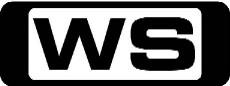 GFlicker Saves ChristmasA fierce Christmas Eve storm forces Santa to make an emergency stop in town, so the tools team up with the jolly old elf to help him make all of his deliveries on time. 6:30AMFish HooksGFish Sleepover Party/Happy Birthfish, JocktopusIn order to avoid being the next victims of school bully Jocktopus, Oscar, Bea and Milo decide to give him a birthday present, but end up accidentally giving away Oscar. 7:00AMWeekend Sunrise 'CC'Wake up to a better breakfast with Andrew O'Keefe and Samantha Armytage for all the latest news, sport and weather. 10:00AMAFL Game DayPGHost Hamish McLachlan is joined on the panel by AFL Legend Leigh Matthews and Herald Sun's Jon Anderson to tackle all the big footy issues, and review and preview the weekend's games. 11:30AMSpecialPG1975 Final StoryA gripping and entertaining look back at the 1975 Grand Final Hawthorn v North Melbourne featuring interviews with all the key players and coaches. 12:30PMSpecial 'CC'GThe Road to the 2012 FinalsRelive the best final from the 2012 series. 2:30PMProgram T.B.A.6:00PMSeven News 'CC'Jennifer Keyte presents today's news and weather. Sport is with Tim Watson. 6:30PMSunday Night 'CC'Chris Bath leads a team of Australia's best reporters, breaking the stories that matter. 7:30PMKath & Kim: The Souvenir Editions 'CC'  **Final**PGIt's wine time! Never before seen footage of Fountain Lakes' favourite hornbags. Kath Day-Knight and Kim Craig (nee Day) are back and are cracking open the ‘cardonnay’, as they present some of the funniest and most memorable episodes from their hit suburban TV series. Presented by members of the Kath and Kim family. 8:45PMProgram T.B.A. 9:30PMProgram T.B.A. **10:10PMBilly Connolly's World Tour Of Australia (R) 'CC'M(L)Travelling on a Harley with his trusty banjo, an insatiable curiosity and a film crew in tow, Billy Connolly embarks on a sell-out tour which takes him to more places on this vast continent than the average Australian has seen. 11:10PMProgram T.B.A. **12:45AMOutlaw (R) 'CC'MIn Re: Tyler BanksGarza and his team fight to save the life of an orphan who is being denied an organ transplant. Starring JIMMY SMITS, DAVID RAMSEY, ELLEN WOGLOM, JESSE BRADFORD and CARLY POPE.1:25AMRoom For Improvement (R) 'CC'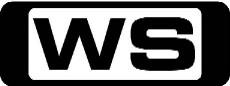 GAn old country church gets enlightened with the most amazing windows and a drop-dead gorgeous kitchen. 2:00AMHome ShoppingShopping program. 3:00AMNBC Today 'CC'International news and weather including interviews with newsmakers in the world of politics, business, media, entertainment and sport. 4:00AMNBC Meet The Press 'CC'David Gregory interviews newsmakers from around the world. 5:00AMSunrise Extra 'CC'Bringing you the best moments of your mornings with the Sunrise team. 5:30AMSeven Early News 'CC'Natalie Barr and Mark Beretta present the latest news, sport and weather from around Australia and overseas. 6:00AMSunrise 'CC'Wake up to a better breakfast with Melissa Doyle and David Koch for all the latest news, sport and weather. 9:00AMThe Morning Show 'CC'PGJoin Larry Emdur and Kylie Gillies each morning for all the latest news, entertainment and a variety of regular segments. 11:30AMSeven Morning News 'CC'The latest news from around Australia and overseas. Presented by Ann Sanders. 12:00PMThe Midday Movie (R) (2000)M(A,V)Stolen From The HeartNew mum Leslie has her worst nightmare come true when her new baby boy is kidnapped by a former prostitute who is trying to produce a son for her drug-dealing husband. Starring TRACEY GOLD, LISA ZANE, WILLIAM R  MOSES, BARBARA MANDRELL, SARAH LONG, BILL NUNN, JON PENNELL and MICHAEL FLYNN.2:00PMDr Oz 'CC'PG(A)Are You A Candidate For Weight Loss Surgery?Gastric-band surgery was once only for the morbidly obese. Now, new rules say people only 30-pounds over weight may be eligible for this procedure. Would you do it? 3:00PMMedical Emergency (R) 'CC'PGDramatic real life series, following the lives of the staff at The Alfred Hospital Emergency and Trauma Centre in Melbourne. 3:30PMToybox 'CC'PKing For A DayWatch the toys come alive when we open the lid to a fantasy world full of fun, music, learning and adventure! 4:00PMSpit It Out (R) 'CC'CAn exciting, fast-paced word game that requires lateral thinking and loads of teamwork! Hosted by Elliot Spencer. 4:30PMSeven News At 4.30 'CC'The latest news, sport and weather from around Australia and overseas. 5:00PMThe Price Is Right 'CC'GLarry Emdur hosts one of Australia's all-time favourite game shows, with all new sets, exciting new games and fabulous prizes. 5:30PMDeal Or No Deal 'CC'GJoin Andrew O'Keefe in the exhilarating game show where contestants play for $200,000. 6:00PMSeven News 'CC'Peter Mitchell presents today's news with David Brown updating the weather. Sport is with Sandy Roberts. 6:30PMToday Tonight 'CC'Matt White reports on the latest news and current social issues. 7:00PMHome and Away 'CC'PG(A)Harvey has jumped to the wrong conclusion and has rekindled with Mel. Despite the initial hurt, Indi agrees to remain friends with Liam after their breakup. Meanwhile. Romeo gets an injury which threatens to jeopardise his surfing career. Starring AXLE WHITEHEAD, SAMARA WEAVING, LUKE MITCHELL and MARCUS GRAHAM.7:30PMProgram T.B.A.8:30PMGCB 'CC'**New Double Episode**M(S)Turn The Other Cheek / Sex Is Divine When Luke convinces Carlene to take the Matron of Honour duties away from Sharon and give the honor to Amanda for her 'Gone with the Wind'-themed renewal of marriage vows, Sharon is out for blood. Carlene tries to turn the other cheek and accept Amanda, while Amanda is overwhelmed with her new duties. Heather seeks forgiveness from the ladies and Blake surprises Cricket with a special request. Then, When Pastor Tudor surprises the congregation with an assignment to get frisky, the GCBs take their homework seriously: Burl proposes to Gigi - and she returns with a proposal of her own - Carlene goes overboard with safe sex messaging, while Cricket and Blake interview surrogates. Meanwhile, Amanda accepts a job as Pastor Tudor's assistant. Starring JENNIFER ASPEN, BRAD BEYER, LESLIE BIBB, KRISTIN CHENOWETH, MARK DEKLIN, DAVID JAMES ELLIOTT, MARISOL NICHOLS and ANNIE POTTS.10:30PMUp All Night 'CC'PGBirthReagan tries to keep it together when her perfect birth plan falls apart, while Chris wrestles with the decision to leave his law firm. Elsewhere, Ava must overcome the fears that are keeping her away from her best friend at such such an important time. Starring CHRISTINA APPLEGATE, MAYA RUDOLPH, WILL ARNETT, JENNIFER HALL and NICK CANNON.11:00PMSuits 'CC'MMeet The New BossWhen Hardman comes in, he tries to ingratiate himself by asking Jessica to let him handle a case. Meanwhile, when Jessica tells Louis that Harvard is considering not allowing them to recruit because the firm's approval rating is low. And when Louis brings in someone from Harvard to assess their firm, he doesn't exactly hear what he was hoping for. Starring GABRIEL MACHT, PATRICK J  ADAMS, RICK HOFFMAN, MEGHAN MARKLE, SARAH RAFFERTY, GINA TORRES, DAVID COSTABILE, REBECCA SCHULL and TOM LIPINSKI.12:00AM30 Rock 'CC'  **Double Episode**MMrs. Donaghy / Operation Righteous Cowboy LightningLiz tries to blackmail Jack on behalf of TGS after they discover that they are married because of a license error, but Jack has a dirty trick of his own. Jenna and Danny fight when they are forced to share a dressing room. Then, Jack tries to put together a benefit for a disaster that hasn't happened yet. Meanwhile, Liz and Tracy come to blows as reality show cameras follow Tracy. Starring TINA FEY, ALEC BALDWIN, TRACY MORGAN, JACK MCBRAYER, SCOTT ADSIT and JANE KRAKOWSKI.1:00AMHome ShoppingShopping program. 3:30AMStag (R)MCorey Cracks UpWhen stand-up comic Corey met Jackie she was smitten. However, Corey's job attracts women and this is no laughing matter to Jackie. Hosted by TOMMY HABEEB (HOST).4:00AMNBC Today 'CC'International news and weather including interviews with newsmakers in the world of politics, business, media, entertainment and sport. 5:00AMSunrise Extra 'CC'Bringing you the best moments of your mornings with the Sunrise team. 5:30AMSeven Early News 'CC'Natalie Barr and Mark Beretta present the latest news, sport and weather from around Australia and overseas. 6:00AMSunrise 'CC'Wake up to a better breakfast with Melissa Doyle and David Koch for all the latest news, sport and weather. 9:00AMThe Morning Show 'CC'PGJoin Larry Emdur and Kylie Gillies each morning for all the latest news, entertainment and a variety of regular segments. 11:30AMSeven Morning News 'CC'The latest news from around Australia and overseas. Presented by Ann Sanders. 12:00PMThe Midday Movie (R) (2000)M(V,S,A)Thin AirPrivate eye Spenser is back solving a case involving the abduction of a crimelord's wife. But as time to save a life runs out, the clues in Spencer's most dangerous case may disappear into thin air. Starring JOE MANTEGNA, MARCIA GAY HARDEN and LUIS GUZMAN.2:00PMDr Oz 'CC'PG5 Wrong Turns That Lead To CancerEven if you think you've been making healthy choices, there are five wrong turns you may be taking that could lead to cancer. Dr. Oz reveals the latest on how to steer yourself away from this deadly disease. 3:00PMMedical Emergency (R) 'CC'PGA Melbourne tourist has surgery to repair his ankle, while a young mother suffering from 'needle phobia' needs a tetanus injection. Then, a backpacker has a bad reaction to smoking marijuana. 3:30PMToybox 'CC'PToy TVWatch the toys come alive when we open the lid to a fantasy world full of fun, music, learning and adventure! 4:00PMSpit It Out (R) 'CC'CAn exciting, fast-paced word game that requires lateral thinking and loads of teamwork! Hosted by Elliot Spencer. 4:30PMSeven News At 4.30 'CC'The latest news, sport and weather from around Australia and overseas. 5:00PMThe Price Is Right 'CC'GLarry Emdur hosts one of Australia's all-time favourite game shows, with all new sets, exciting new games and fabulous prizes. 5:30PMDeal Or No Deal 'CC'GJoin Andrew O'Keefe in the exhilarating game show where contestants play for $200,000. 6:00PMSeven News 'CC'Peter Mitchell presents today's news with David Brown updating the weather. Sport is with Sandy Roberts. 6:30PMToday Tonight 'CC'Matt White reports on the latest news and current social issues. 7:00PMHome and Away 'CC'PG(V,A)Brax tries desperately and unsuccessfully to get through to Casey. With a push from Lottie, Harvey calls then returns to Roo. Meanwhile, Liam and Jett attempt to make things up to Vj. Starring AXLE WHITEHEAD, GEORGIE PARKER, STEVE PEACOCKE, LINCOLN YOUNES, MARCUS GRAHAM and FELIX DEAN.7:30PMProgram T.B.A.8:30PMWinners & Losers 'CC'PG(A)A Problem SharedJenny is a ball of stress about starting her teaching rounds at Renwood and visions of Tiffany are doing little to ease her angst. Dot tells her, if in doubt, try a dose of tough love but when Jenny tries this approach it only makes the situation worse. Bec tells her to ignore the troublemakers but this doesn't work either. Finally, inspired by a chat with Bridget, she decides that the best course of action is to become mates with her students. How will the girls in her class respond to this tactic? Starring MELANIE VALLEJO, MELISSA BERGLAND, VIRGINIA GAY, ZOE TUCKWELL-SMITH, BLAIR MCDONOUGH. 9:30PMSmash 'CC'MEnter Mr. DimaggioThe search begins for a Joe DiMaggio to play opposite Marilyn, but everyone's first choice, Michael, has a secret. Karen returns to Iowa for a baby shower and must decide what she wants for her future. Eileen begins rounding up investors but ex-husband Jerry may already have already poisoned the well. Guest starring WILL CHASE and MICHAEL CRISTOFER. Also starring DEBRA MESSING, JACK DAVENPORT, CHRISTIAN BORLE, MEGAN HILTY, KATHARINE MCPHEE, RAZA JAFFREY, BRIAN D'ARCY JAMES, JAIME CEPERO and ANJELICA HUSTON.10:30PMCougar Town 'CC'PGA One Story TownJules and the gang decide Bobby needs some help romancing Angie so they launch operation kiss-the-girl. Meanwhile, Ted and the other actors see the cast from 'Scrubs' as they make their way to an audition at Disney World. Guest starring SARAH CHALKE, SAM LLOYD, ROBERT CLENDENIN, KEN JENKINS and ROBERT MASCHIO. Also starring COURTENEY COX, BUSY PHILIPPS, DAN BYRD, CHRISTA MILLER, JOSH HOPKINS, IAN GOMEZ and BRIAN VAN HOLT.11:00PMHung 'CC'M(S,L)We're GoldenAfter Ray tells Lydia he's leaving the business, she takes Ray and Tanya on a ride they will never forget. Darby threatens to leave home, and Lenore confronts Jason about missing a date with a client. Starring THOMAS JANE, JANE ADAMS AND CHARLIE SAXTON. 11:40PMOlivia Lee: Dirty, Sexy, FunnyMA(S)Experimental artist Sharon Crisp is looking for a model who can't see through her crazy fashion range, Miss Single tries it on in a menswear boutique and Lady Gatecrasher goes from verse to verse at a poetry reading. Hosted by OLIVIA LEE.12:10AMSons And Daughters (R) 'CC'**Double Episode**GMatt spoils a good thing. Tony is desperate to hold into his relationship with Shelley. Meanwhile, An uncharacteristically pleasant Wayne keeps everyone guessing.  Patricia begins to recover from her fear of Margaret. Starring PAT MCDONALD, IAN RAWLINGS, LEILA HAYES, BRIAN BLAIN, DANNY ROBERTS, TOM RICHARDS and ROWENA WALLACE.1:00AMHome ShoppingShopping program. 4:00AMNBC Today 'CC'International news and weather including interviews with newsmakers in the world of politics, business, media, entertainment and sport. 5:00AMSunrise Extra 'CC'Bringing you the best moments of your mornings with the Sunrise team. 5:30AMSeven Early News 'CC'Natalie Barr and Mark Beretta present the latest news, sport and weather from around Australia and overseas. 6:00AMSunrise 'CC'Wake up to a better breakfast with Melissa Doyle and David Koch for all the latest news, sport and weather. 9:00AMThe Morning Show 'CC'PGJoin Larry Emdur and Kylie Gillies each morning for all the latest news, entertainment and a variety of regular segments. 11:30AMSeven Morning News 'CC'The latest news from around Australia and overseas. Presented by Ann Sanders. 12:00PMThe Midday Movie (R) (1995)M(V)Deadly Family SecretsWhen a Manhattan career woman returns to Texas to revive family ties, she witnesses a brutal and senseless murder committed - by a family member. Starring LONI ANDERSON, GIGI RICE, GREG EVIGAN, BARRY CORBIN, WILLIAM CONVERSE-ROBERTS, ANJANETTE COMER, MICHAEL CRABTREE, BLUE DECKERT, JOE STEVENS and DELL ALDRICH.2:00PMDr Oz 'CC'PG(S)Couple Show: Shocking Ways Your Hormones Are Affecting YourAre your hormones to blame for your relationship squabbles? Dr. John Gray explains why men and women are so different. Learn about the new research that supports Dr. Gray's claims. 3:00PMMedical Emergency (R) 'CC'PGSurgeons discover something unexpected when they investigate a personal trainer's suspected appendicitis. Then, an independent 94-year-old arrives with a serious injury to his knee which could result in the loss of his mobility. 3:30PMToybox 'CC'PThe Paper JungleWatch the toys come alive when we open the lid to a fantasy world full of fun, music, learning and adventure! 4:00PMSpit It Out (R) 'CC'CAn exciting, fast-paced word game that requires lateral thinking and loads of teamwork! Hosted by Elliot Spencer. 4:30PMSeven News At 4.30 'CC'The latest news, sport and weather from around Australia and overseas. 5:00PMThe Price Is Right 'CC'GLarry Emdur hosts one of Australia's all-time favourite game shows, with all new sets, exciting new games and fabulous prizes. 5:30PMDeal Or No Deal 'CC'GJoin Andrew O'Keefe in the exhilarating game show where contestants play for $200,000. 6:00PMSeven News 'CC'Peter Mitchell presents today's news with David Brown updating the weather. Sport is with Sandy Roberts. 6:30PMToday Tonight 'CC'Matt White reports on the latest news and current social issues. 7:00PMHome and Away 'CC'PGHeath quickly realises Bianca's doubts over his parenting skills. Sid is reluctant for Dex to come home until the only other option is a clinic in the city. Meanwhile, Casey believes he is becoming like Danny and gets a tattoo. Starring ROBERT MAMMONE, LISA GORMLEY, DAN EWING, LINCOLN YOUNES and CHARLES COTTIER.7:30PMProgram T.B.A.8:30PMCriminal Minds 'CC'**New Episode**M(V,A)Snake EyesThe BAU tries their luck in Atlantic City when the team is called in to investigate a series of ritualistic casino-related murders.  Also, after a spat with her boyfriend, Kevin, Garcia thinks she and Morgan may have gotten a little too friendly with each other. Starring PAGET BREWSTER, A J COOK, THOMAS GIBSON, MATTHEW GRAY GUBLER, JOE MANTEGNA, SHEMAR MOORE and KIRSTEN VANGSNESS.9:30PMCovert Affairs 'CC'  **New Double Episode**M(V)Hang On To Yourself / Sound And VisionIt's the 4th of July, and everyone at the CIA is feeling festive. But the celebration comes to a quick and shocking end when a car bomb detonates outside a local diner, killing one of the Agency's own. Who won't make it? Then, fresh off her trip to Morocco, Annie is looking forward to getting some much-need rest. However, the agency has other plans for her when they need her to go undercover in Barcelona to meet with a computer-hacker. Starring PIPER PERABO, CHRISTOPHER GORHAM, KARI MATCHETT, ANNE DUDEK, SENDHIL RAMAMURTHY, PETER GALLAGHER, RICHARD COYLE, SARAH CLARKE, ANA CLAUDIA TALANCON, GREGORY ITZIN, CRAIG ELDRIDGE and DEVIKA SINGH.11:30PMParks And Recreation 'CC'  **New Episode**PGBowling For VotesLeslie and Ben decide to hold a casual bowling party after hearing feedback from a focus group. April, Chris, Donna and Jerry have a contest to see who can raise the most money for Leslie's campaign by cold calling. Starring AMY POEHLER, ADAM SCOTT, RASHIDA JONES, NICK OFFERMAN, AZIZ ANSARI, CHRIS PRATT, AUBREY PLAZA, JIM O HEIR, ROB LOWE and RETTA.12:00AMSons And Daughters (R) 'CC'**Double Episode**GA major event is planned for Woombai. Margaret finds a way to make amends to David. Patricia's new job takes her to Woombia, where what she sees of her sister puzzles her. Starring PAT MCDONALD, IAN RAWLINGS, LEILA HAYES, BRIAN BLAIN, DANNY ROBERTS, TOM RICHARDS and ROWENA WALLACE.1:00AMHome ShoppingShopping program. 3:30AMStag (R)MLance Feels The LoveDoes the Blonde Bombshell Brigade have enough ammunition to destroy this relationship? 4:00AMNBC Today 'CC'International news and weather including interviews with newsmakers in the world of politics, business, media, entertainment and sport. 5:00AMSunrise Extra 'CC'Bringing you the best moments of your mornings with the Sunrise team. 5:30AMSeven Early News 'CC'Natalie Barr and Mark Beretta present the latest news, sport and weather from around Australia and overseas. 6:00AMSunrise 'CC'Wake up to a better breakfast with Melissa Doyle and David Koch for all the latest news, sport and weather. 9:00AMThe Morning Show 'CC'PGJoin Larry Emdur and Kylie Gillies each morning for all the latest news, entertainment and a variety of regular segments. 11:30AMSeven Morning News 'CC'The latest news from around Australia and overseas. Presented by Ann Sanders. 12:00PMThe Midday Movie (R) 'CC' (1996)M(A,S)Making Of A Hollywood MadamThe story of Heidi Fleiss, Hollywood's favourite madam through the eyes of her father, a quiet doctor who became implicated in her criminal activity. Starring MICHAEL GROSS, GEORGE SEGAL, CINDY PICKETT, TRICIA LEIGH FISHER, JENNIFER CRYSTAL, LOIS NETTLETON, CATHY LIND HAYES, CHRISTOPHER JOHN FIELDS and MICHAEL PATAKI.2:00PMDr Oz 'CC'PGThe Revolutionary Breakthrough In Alzheimer'sCould your diet cause Alzheimer's? Learn the revolutionary new breakthrough that may help you prevent or even reverse this disease. 3:00PMMedical Emergency (R) 'CC'PGAn accident on the snow fields could be very serious for a twenty-year-old woman. Then, paramedics attend to a woman who fainted on a train and is showing signs of diabetic ketoacidosis - a potentially fatal complication. 3:30PMToybox 'CC'PMoonWatch the toys come alive when we open the lid to a fantasy world full of fun, music, learning and adventure! 4:00PMSpit It Out (R) 'CC'CAn exciting, fast-paced word game that requires lateral thinking and loads of teamwork! Hosted by Elliot Spencer. 4:30PMSeven News At 4.30 'CC'The latest news, sport and weather from around Australia and overseas. 5:00PMThe Price Is Right 'CC'GLarry Emdur hosts one of Australia's all-time favourite game shows, with all new sets, exciting new games and fabulous prizes. 5:30PMDeal Or No Deal 'CC'GJoin Andrew O'Keefe in the exhilarating game show where contestants play for $200,000. 6:00PMSeven News 'CC'Peter Mitchell presents today's news with David Brown updating the weather. Sport is with Sandy Roberts. 6:30PMToday Tonight 'CC'Matt White reports on the latest news and current social issues. 7:00PMHome and Away 'CC'PGSid is attempting to carry the burden of Dex's return home. Bianca eventually apologises to Heath over doubting him. Meanwhile, Gina discovers John's deception and questions whether she will ever be able to trust him. Starring SONIA TODD, SHANE WITHINGTON, ROBERT MAMMONE, LISA GORMLEY, DAN EWING and CHARLES COTTIER.7:30PMBetter Homes And Gardens 'CC'G9:00PMCriminal Minds 'CC'**New Double Episode**M(V,A)Closing Time / Sense Memory The BAU team hits choppy waters on the beaches of Southern California when they discover a series of bodies hidden in lifeguard towers along the coast. Then, in L.A., three women are found   murdered in three separate incidents and the BAU believe that the suspect is a highly anti-social man with a scientific background. Starring PAGET BREWSTER, A.J. COOK, THOMAS GIBSON,  MATTHEW GRAY GUBLER, JOE MANTEGNA,  SHEMAR MOORE,  KIRSTEN VANGSNESS, GEOFFREY BLAKE, ASHLEE FUSS,  JORDAN POTTER,  BELLAMY YOUNG,  TYLER NEITZEL,  CHRIS PAYNE GILBERT and  KATHLEEN M. DARCY.11:00PMLaw & Order: LA (R) 'CC'M(A)Ballona CreekWhen Department of Public Works employee Don Heller is found stabbed to death, the detectives suspect those responsible are the gang bangers he encountered earlier that day. However, the case takes a significant turn when Winters and Jarzuszalski discover that Heller was investigating a string of unsolved murders that were committed over the past decade. Starring SKEET ULRICH, TERRENCE HOWARD, ALFRED MOLINA, COREY STOLL, WANDA DEJESUS, TERI POLO and DAN KINSELLA.12:00AMIt's Always Sunny In PhiladelphiaMThe Gang Buys A BoatQuirky comedy series about the lives of five egocentric friends, whose warped views and precarious judgment often lead to trouble. Starring ROB MCELHENNEY, GLENN HOWERTON, CHARLIE DAY, KAITLIN OLSON and DANNY DEVITO.12:30AMRoom For Improvement (R) 'CC'GThe team go all out for some kids who deserve the very best. Then, help from sports-stars, pop-stars, and see the best video game you've ever driven. 1:00AMHome ShoppingHome Shopping 4:00AMNBC Today 'CC'International news and weather including interviews with newsmakers in the world of politics, business, media, entertainment and sport. 5:00AMSunrise Extra 'CC'Bringing you the best moments of your mornings with the Sunrise team. 5:30AMSeven Early News 'CC'Natalie Barr and Mark Beretta present the latest news, sport and weather from around Australia and overseas. 6:00AMSunrise 'CC'Wake up to a better breakfast with Melissa Doyle and David Koch for all the latest news, sport and weather. 9:00AMThe Morning Show 'CC'PGJoin Larry Emdur and Kylie Gillies each morning for all the latest news, entertainment and a variety of regular segments. 11:30AMSeven Morning News 'CC'The latest news from around Australia and overseas. Presented by Ann Sanders. 12:00PMThe Midday Movie (R) 'CC' (2006)PG(L,A)A Perfect DayA first-time author's success consumes him until the sobering prophecy of a mysterious stranger jolts him back to reality. Starring ROB LOWE, PAGET BREWSTER, FRANCES CONROY, CHRISTOPHER LLOYD, ROWENA KING and MEGGIE GEISLAND.2:00PMDr Oz 'CC'PG(A)Great American Stress TestWith the help of cardiologist Dr. John M. Kennedy, Dr. Oz formulated this quiz to measure your stress levels because once you acknowledge what's causing your stress, you can start to manage it more effectively. 3:00PMMedical Emergency (R) 'CC'PGA young man battles with life threatening injuries after a high speed, head-on collision. Then, a welder's elbow requires a full reconstruction after a devastating industrial accident. 3:30PMToybox 'CC'PPlaying The GameWatch the toys come alive when we open the lid to a fantasy world full of fun, music, learning and adventure! 4:00PMSpit It Out (R) 'CC'CAn exciting, fast-paced word game that requires lateral thinking and loads of teamwork! Hosted by Elliot Spencer. 4:30PMSeven News At 4.30 'CC'The latest news, sport and weather from around Australia and overseas. 5:00PMThe Price Is Right 'CC'GLarry Emdur hosts one of Australia's all-time favourite game shows, with all new sets, exciting new games and fabulous prizes. 5:30PMDeal Or No Deal 'CC'GJoin Andrew O'Keefe in the exhilarating game show where contestants play for $200,000. 6:00PMSeven News 'CC'Peter Mitchell presents today's news with David Brown updating the weather. Sport is with Sandy Roberts. 6:30PMToday Tonight 'CC'Matt White reports on the latest news and current social issues. 7:00PMHome and Away 'CC'PGKyle follows Casey into the bush after he notices him acting strangely. Despite resolving things with Gina, John still feels the third wheel behind Jett. Meanwhile, Harvey's guilt forces him to admit his infidelity to Roo. Starring SONIA TODD, SHANE WITHINGTON, GEORGIE PARKER, LINCOLN YOUNES and MARCUS GRAHAM.7:30PM2012 AFL Premiership SeasonIt’s down to the business end of the season with just six teams left to battle it out for AFL premiership glory. 11:00PMSport SpecialPG1975 Final StoryA gripping and entertaining look back at the 1975 Grand Final Hawthorn v North Melbourne featuring interviews with all the key players and coaches. 12:00AMThe Late Movie (R) 'CC' (2000)M(A,S)Borderline NormalTwo sensitive teenagers from broken homes find comfort in each other's arms as they help one another to cope with the emotional loss of their families. Starring CORBIN BERNSEN, STEPHANIE ZIMBALIST, MICHAEL IRONSIDE, ROBIN DUNNE, CATERINA SCORSONE, EUGENE LIPINSKI, WILL SANDERSON and ERIC JOHNSON.2:00AMAuction Squad (R) 'CC'GJohanna Griggs and her expert team take on a tiny inner city terrace - adding a funky new kitchen for under $4,000 and turning an ugly concrete courtyard into an urban oasis. 3:00AMHome ShoppingShopping program. 4:00AMNBC Today 'CC'International news and weather including interviews with newsmakers in the world of politics, business, media, entertainment and sport. 6:00AM Saturday Disney 'CC'GGreat fun and entertainment including your favourite Disney shows Shake It Up and Wizards Of Waverly Place. Hosted by SHAE BREWSTER, CANDICE DIXON and NATHAN MORGAN. 7:00AMWeekend Sunrise 'CC'Wake up to a better breakfast with Andrew O'Keefe and Samantha Armytage for all the latest news, sport and weather. 9:00AMThe Morning Show - Weekends 'CC'GJoin Larry Emdur and Kylie Gillies to catch up on all the highlights from this week's program, including a variety of segments on the latest news, entertainment and other hot topics. 10:00AMThe Woodlies 'CC'CNutcrackerFollow the adventures of the friendly furry forest creatures who are nuttier than a squirrel's lunch and on a mission to protect their forest. 10:30AMSea Princesses (R) 'CC'CThe Whale Watchers / The GuardiansImagine swimming like a fish or living in an underwater palace. Join the Sea Princesses for fun, adventures and new discoveries! 11:00AMDive Olly Dive (R) 'CC'CUma On The Blink / The Cave And The GlakenUnder the guidance of Diver Doug, Olly and Beth are being trained to become fully-fledged research submarines. 11:30AMSally Bollywood - Super Detective (R) 'CC'CThe SBI Sees Double / Bling BlingSally is a super-sleuth who runs a detective agency for the under-12s with her best friend, Doowee. 12:00PMBeauty And The Geek Australia (R) 'CC'PGThe geeks are in for the biggest shock of the series. When the beauties face a spelling bee it's not only torturous for them but has severe consequence for their partners...an electric shock! Hosted by BERNARD CURRY.1:00PMBeauty And The Geek Australia (R) 'CC'PGThe geeks are put in charge of styling some special friends when the eliminated geeks return to the mansion for a makeover. Which geek will wax, tan and groom their friend to impress the ladies? Hosted by BERNARD CURRY.2:00PMSeven's V8 Supercars 2012 'CC'V8 Supercars: SandownThe Season of Endurance is underway with the 500 kilometre Bathurst precursor returning to Sandown Raceway, Victoria. Today's coverage of the Dick Smith Sandown 500 includes two V8 Supercar Qualifying Races. 3:00PMSeven's V8 Supercars 2012 'CC'V8 Supercars: SandownThe Season of Endurance is underway with the 500 kilometre Bathurst precursor returning to Sandown Raceway in Victoria. Today's coverage of the Dick Smith Sandown 500 includes two V8 Supercar Qualifying Races. 5:30PMCoxy's Big BreakGThis week Coxy enjoys breakfast on an historic trail in Melbourne, lunch at Gosling Creek Estate, and a Chinese dinner banquet at Shark Fin House. Then, join Lee Chan as she has dinner on the Tramcar Restaurant. Hosted by GEOFFREY COX. 6:00PMSeven News 'CC'Jennifer Keyte presents today's news and weather. Sport is with Tim Watson. 6:30PM2012 AFL Premiership SeasonIt’s down to the business end of the season with just six teams left to battle it out for AFL premiership glory. 11:00PMThe Saturday Late Movie (R) 'CC' (2000)PG(V,S)Coyote UglyWhen Violet moves to New York to pursue her dream of becoming a songwriter, her dreams are stalled when she takes a job as a barmaid at 'Coyote Ugly', the hottest night spot in town. It's fun, it's intoxicating and it's easy money, but is it really the life Violet was looking for when she moved to New York? Starring PIPER PERABO, ADAM GARCIA, MARIA BELLO, MELANIE LYNSKEY, IZABELLA MIKO, BRIDGET MOYNAHAN, TYRA BANKS, DEL PENTECOST, JOHN GOODMAN and MICHAEL WESTON.1:00AMThe Late Movie (R) (1998)AV(V)The PawnA cop decides to move precincts to escape the past, only to find he is now embroiled in the corrupt world of the Russian mafia. Starring GREG EVIGAN, TONY LO BIANCO, SYDNEY PENNY and ROB STEWART.3:00AMRoom For Improvement (R) 'CC'GIt is a monster challenge today as the team turns an old hall into a comfortable family home. See the best deck ever and a top notch kitchen. 3:30AMIt Is Written OceaniaPGDefeating Our FearsA Religious Program. 4:00AMHome ShoppingShopping program. 5:00AMBeyond Tomorrow (R) 'CC'GDon't miss the new safety system that could save your life on Australian roads and the robot that takes care of the gardening. 